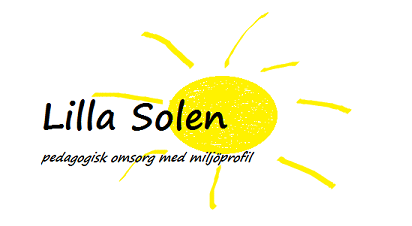 Jag/Vi godkänner att Lilla Solen lägger ut bilder på Vårt/våra barn på instagram.Vårt/våra barn på hemsidan efter granskning av bild.Vårt/våra barn under sidan Logga-in på hemsidan.Inget av ovanstående.Datum……………………………………………………..Namnteckning……………………………………………………………………………………………………Namnförtydligande………………………………………………………………………………………..